СОДЕРЖАНИЕ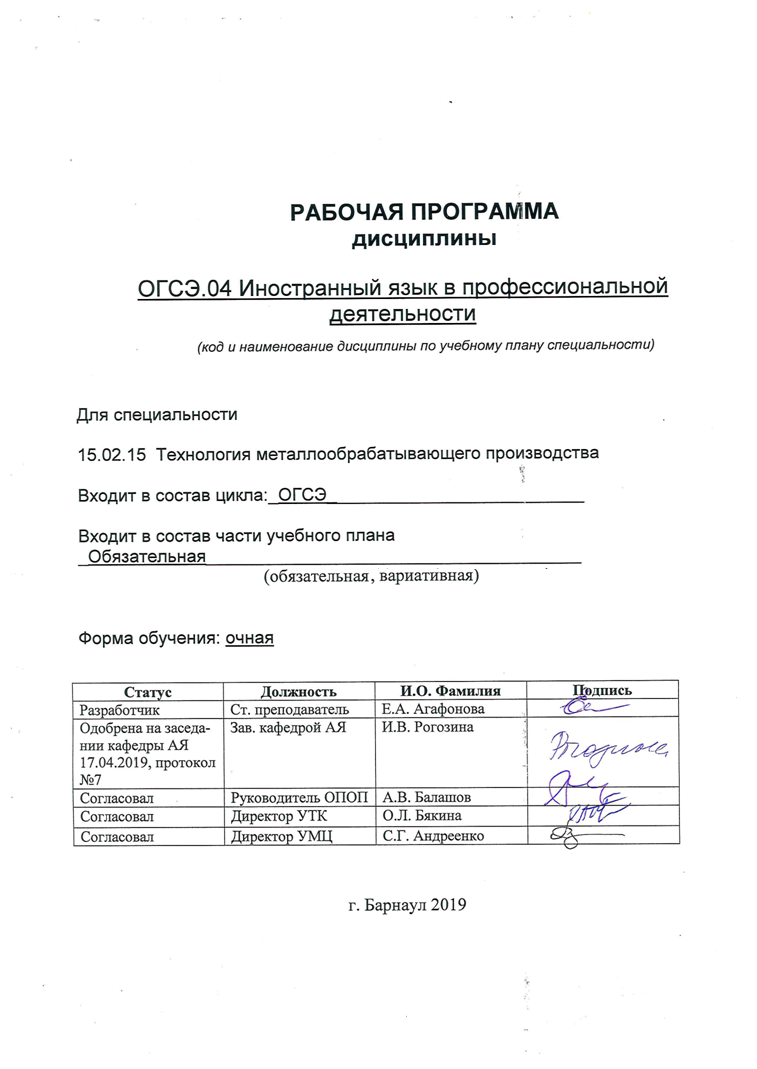 1 Паспорт рабочей программы дисциплины Иностранный язык в профессиональной деятельности1.1 Место учебной дисциплины в структуре основной профессиональной образовательной программы: обязательная часть общего гуманитарного и социально-экономического цикла1.2 Цель и планируемые результаты освоения учебной дисциплины: Цель учебной дисциплины - формирование знаний и умений, соответствующих ОК 01, ОК 02, ОК 03, ОК 04, ОК 05, ОК 06, ОК 09, ОК 10, ПК 1.1, ПК 1.10, ПК 1.2, ПК 1.3, ПК 1.4, ПК 1.5, ПК 1.6, ПК 1.7, ПК 1.8, ПК 1.9, ПК 2.1, ПК 2.10, ПК 2.2, ПК 2.3, ПК 2.4, ПК 2.5, ПК 2.6, ПК 2.7, ПК 2.8, ПК 2.9, ПК 3.1, ПК 3.2, ПК 3.3, ПК 3.4, ПК 3.5, ПК 4.1, ПК 4.2, ПК 4.3, ПК 4.4, ПК 4.5, ПК 5.1, ПК 5.2, ПК 5.3, ПК 5.4, ПК 5.5, ПК 5.6.Требования к результатам освоения учебной дисциплины2СТРУКТУРА И СОДЕРЖАНИЕ УЧЕБНОЙ ДИСЦИПЛИНЫ2.1Объем учебной дисциплины и виды учебной работы2.2Тематический план и содержание учебной дисциплины Иностранный язык в профессиональной деятельности**Для характеристики уровня освоения учебного материала используются следующие обозначения:ознакомительный - узнавание ранее изученных объектов, свойств; репродуктивный - выполнение деятельности по образцу, инструкции или под руководством;продуктивный - планирование и самостоятельное выполнение деятельности, решение проблемных задач.УСЛОВИЯ РЕАЛИЗАЦИИ УЧЕБНОЙ ДИСЦИПЛИНЫ3.1 Требования к материально-техническому обеспечениюРеализация учебной дисциплины требует наличия специализированной учебной аудитории кафедры «Иностранные языки» для проведения занятий семинарского типа (семинарские занятия, лабораторные занятия, практические занятия, уроки), групповых и индивидуальных консультаций, текущего контроля и промежуточной аттестации.Комплект учебной мебели, рабочее место преподавателя. Технические средства обучения: проектор, экран, персональный компьютер с подключением  к сети «Интернет» и обеспечением доступа в электронную информационно-образовательную среду организации. Программное обеспечение: Windows 7 Professional, Office 2007 Standart, Adobe Reader.Для проведения практических занятий возможно использование учебной аудитории, оснащенной комплектом учебной мебели и рабочим местом преподавателя.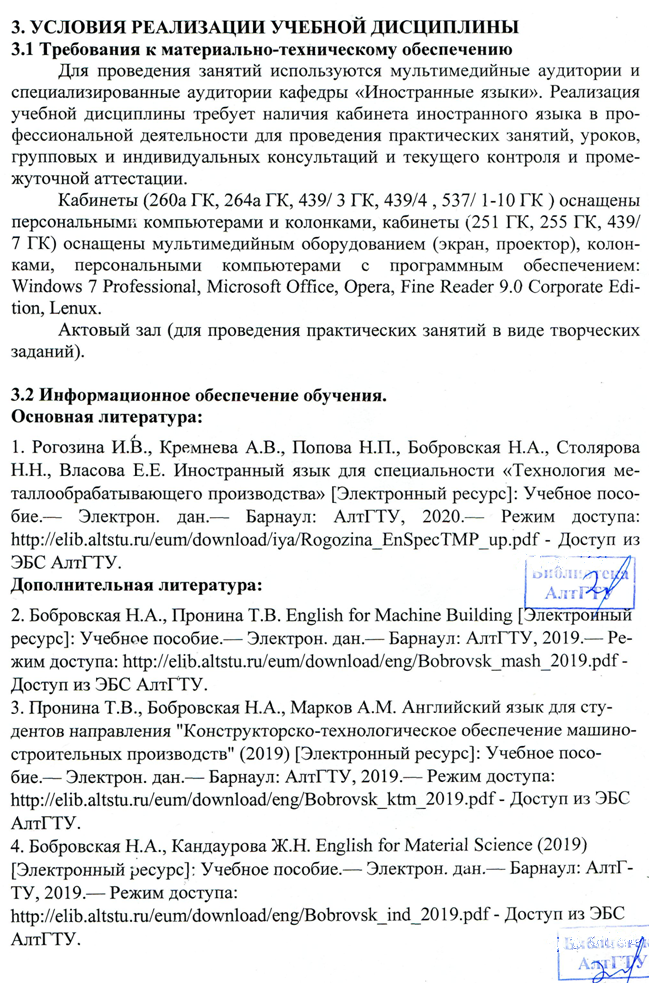 4 Контроль и оценка результатов освоения УЧЕБНОЙ ДисциплиныКонтроль и оценка результатов освоения учебной дисциплины осуществляется преподавателем в процессе проведения практических занятий, тестирования, а также при выполнении студентами индивидуальных заданий, сдаче зачета, экзамена.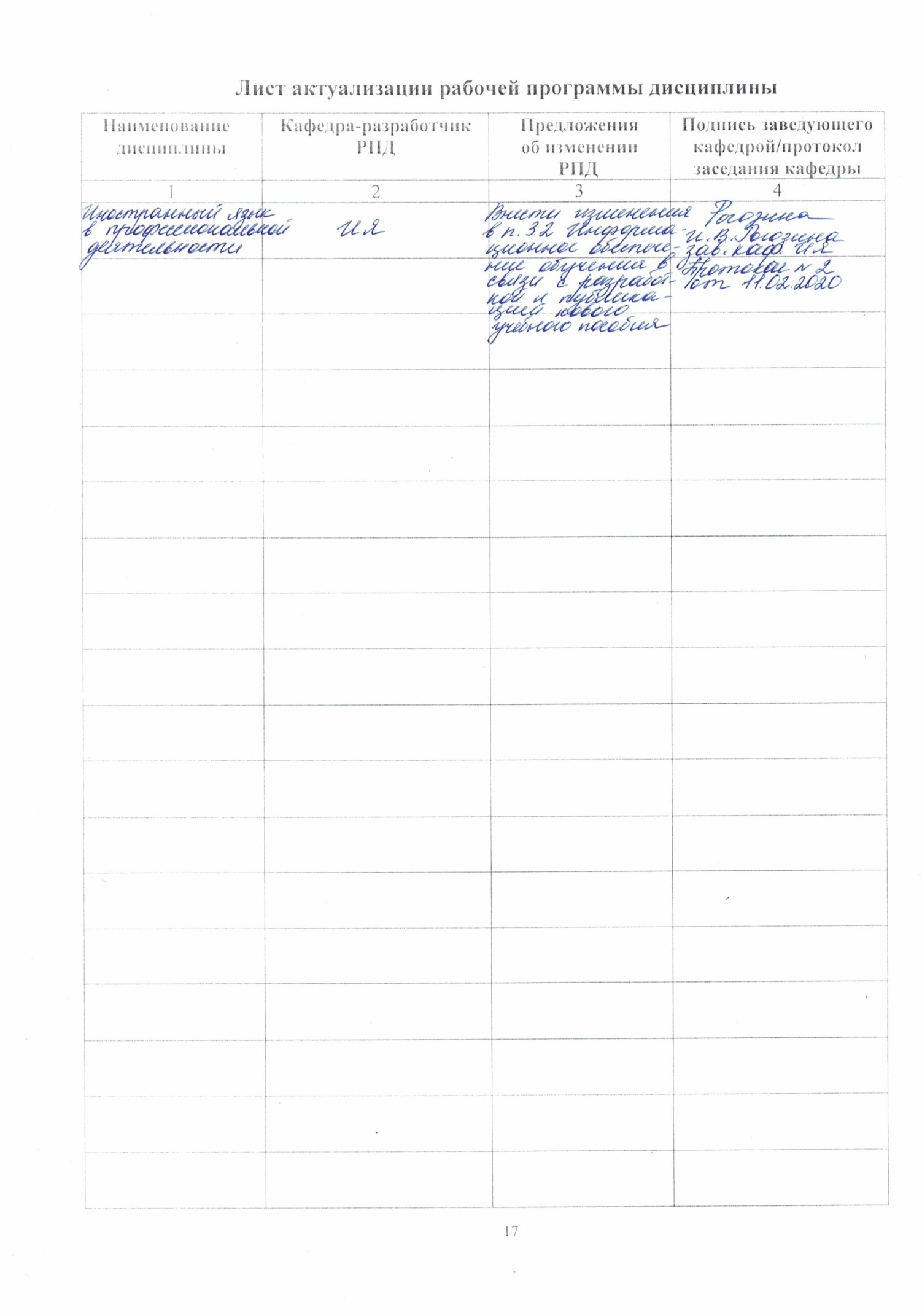 ПРИЛОЖЕНИЕ Афедеральное государственное бюджетное образовательное учреждение высшего образования«Алтайский государственный технический университет им. И. И. Ползунова»Университетский технологический колледжФОНД ОЦЕНОЧНЫХ МАТЕРИАЛОВПО ДИСЦИПЛИНЕИНОСТРАННЫЙ ЯЗЫК В ПРОФЕССИОНАЛЬНОЙ ДЕЯТЕЛЬНОСТИДля специальности: 15.02.15 Технология металлообрабатывающего производстваУровень подготовки: специалист среднего звена                                             Форма обучение: очная                                                                             Барнаул, 2019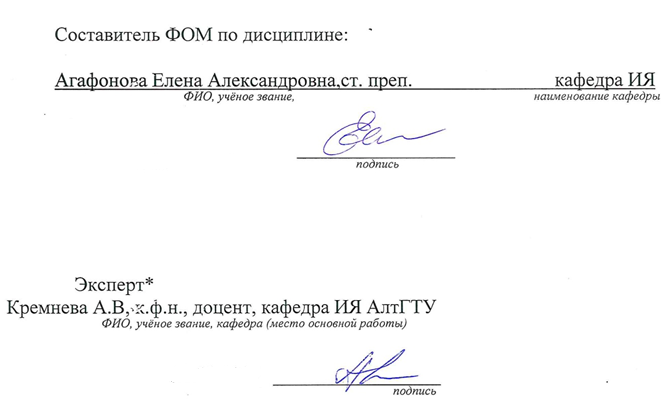 ПАСПОРТФОНДА ОЦЕНОЧНЫХ МАТЕРИАЛОВ ПО ДИСЦИПЛИНЕ ИНОСТРАННЫЙ ЯЗЫКВ ПРОФЕССИОНАЛЬНОЙ ДЕЯТЕЛЬНОСТИ1 ФОНД ОЦЕНОЧНЫХ СРЕДСТВ ДЛЯ ПРОМЕЖУТОЧНОЙ АТТЕСТАЦИИВОПРОСЫ ДЛЯ ПРОМЕЖУТОЧНОЙ АТТЕСТАЦИИ (зачет 1 семестр)(ОК 01, ОК 02, ОК 03, ОК 04, ОК 05, ОК 06, ОК 09, ОК 10)Вариант №1I. ПРОДЕМОНСТРИРУЙТЕ ЗНАНИЕ ГРАММАТИЧЕСКИХ ЯВЛЕНИЙ, НЕОБХОДИМЫХ ДЛЯ РЕШЕНИЯ ЗАДАЧ ПРОФЕССИОНАЛЬНОЙ ДЕЯТЕЛЬНОСТИ, ВЫБРАВ СООТВЕТСТВУЮЩИЙ СЛУЧАЙ УПОТРЕБЛЕНИЯ ВЫДЕЛЕННЫХ ГРАММАТИЧЕСКИХ ФОРМ.1. Somebody is singing in the next room.A. действие в момент речиB. временное действие (шире момента речи)C. эмоциональное преувеличениеD. запланированное действие в будущемE. динамическое действие (процесс)F. эмоциональный отказ выполнять действие2. Mary is working hard these days.A. действие в момент речиB. временное действие (шире момента речи)C. эмоциональное преувеличениеD. запланированное действие в будущемE. динамическое действие (процесс)F. эмоциональный отказ выполнять действие3. Cities are becoming bigger, their population is growing.A. действие в момент речиB. временное действие (шире момента речи)C. эмоциональное преувеличениеD. запланированное действие в будущемE. динамическое действие (процесс)F. эмоциональный отказ выполнять действие4. We are going to the theatre tonight.A. действие в момент речиB. временное действие (шире момента речи)C. эмоциональное преувеличениеD. запланированное действие в будущемE. динамическое действие (процесс)F. эмоциональный отказ выполнять действие5. They are constantly chatting.A. действие в момент речиB. временное действие (шире момента речи)C. эмоциональное преувеличениеD. запланированное действие в будущемE. динамическое действие (процесс)F. эмоциональный отказ выполнять действиеII. ПРОДЕМОНСТРИРУЙТЕ ЗНАНИЕ ГРАММАТИЧЕСКИХ ЯВЛЕНИЙ, НЕОБХОДИМЫХ ДЛЯ РЕШЕНИЯ ЗАДАЧ ПРОФЕССИОНАЛЬНОЙ ДЕЯТЕЛЬНОСТИ, ПОСТРОИВ ОБЩИЙ ВОПРОС И ОТРИЦАНИЕ, ЗАДАВ СПЕЦИАЛЬНЫЕ ВОПРОСЫ К ВЫДЕЛЕННЫМ СЛОВАМ.1. I am from New York (1 специальный вопрос).2. John is wearing a coat today (1 специальный вопрос).3. Mary often goes to parties (1 специальный вопрос).4. The Browns decided to spend their holiday in the country (1 специальный вопрос).III. ПРОДЕМОНСТРИРУЙТЕ ЗНАНИЕ ГРАММАТИЧЕСКИХ ЯВЛЕНИЙ, НЕОБХОДИМЫХ ДЛЯ РЕШЕНИЯ ЗАДАЧ ПРОФЕССИОНАЛЬНОЙ ДЕЯТЕЛЬНОСТИ, ВЫБРАВ ПРАВИЛЬНЫЙ ВАРИАНТ.1. Last summer they often … camping with their friends.a) gone   b) went   c) go2. Janet … her house last week.a) redecorated   b) are redecorated   c) is redecorating3. Peter … as a waiter for ten years, then he opened his own restaurant.a) works   b) is working   c) worked4. When … married?a) do you get   b) did you get   c) you got5. Every year I … to Britain to learn English.a) go   b) am going   c) goes6. … that he is not right?a) Do you realize   b) Are you realizing   c) You realize7. Water … at 100º C.a) is boiling   b) boil   c) boils8. Banks … at weekends.a) aren’t working   b) doesn’t work   c) don’t work9. I … what he is saying.a) am understanding   b) do not understand  c) not understand10. Helen is away on holiday so Linda … her work.a) do   b) does   c) is doingVI. ВЫПОЛНИТЕ ПЕРЕВОД СКАЗУЕМОГО, ИСПОЛЬЗУЯ ГЛАГОЛ TOREAD.1. Джеймс обычно читает газеты по утрам.2. В данный момент Джеймс читает газету у себя в офисе.3. Джеймс прочитал эту газету вчера.V. ПРОДЕМОНСТРИРУЙТЕ ЗНАНИЕ ЛЕКСИЧЕСКИХ ЕДИНИЦ, НЕОБХОДИМЫХ ДЛЯ РЕШЕНИЯ ЗАДАЧ ПРОФЕССИОНАЛЬНОЙ ДЕЯТЕЛЬНОСТИ.ПЕРЕВЕДИТЕ НА АНГЛИЙСКИЙ ЯЗЫК (Устный опрос)VI. ПРОЧИТАЙТЕ СЛОВА В ТРАНКРИПЦИИ (Устный опрос)[ˈdjuərɪŋ]; [dʒɪps]; [ˈwəːði]; [staɪl]; ['zaɪləfəun]; [kwəu'tɪdɪən ]; [ˈwəːʃɪp]; [pɪk'sɪdɪəm]; [ˌpaɪrə'teknɪks]; ['fjuːʧ(ə)rɪz(ə)m]; [əbˈstiːmiəs]; [ˈwəːʃɪpfəl]; [æmˈbɪɡjuəs]; [ˈwəːdˌræp]; [əˈmiːliəreɪt]; [ˌpjuərɪfɪˈkeɪʃn]; [prəˈpraɪəti]; [ɔːˌθɔrɪˈteəriən]; [bouˈhiːmiən]; [ˌpjuərɪˈtænɪkəl]; [ˈniːouˌfaɪt]; [ˈkærɪkətjuə]; [ˌdaɪəˈbɔlɪkəl]; [ˈrεərɪfaɪd].ВОПРОСЫ ДЛЯ ПРОМЕЖУТОЧНОЙ АТТЕСТАЦИИ (Зачет 2 семестр)(ОК 01, ОК 02, ОК 03, ОК 04, ОК 05, ОК 06, ОК 09, ОК 10, ПК 1.1. ПК 1.2)Аргументированно изложите собственную точку зрения на следующие темы:Современный мир специальностейПроблема выбора будущей специальностиВыбор будущей специальностиЯ и моя специальностьСпециалист по технологии машиностроенияАнглийский как средство международного общенияКанада как страна, принимающая участников WorldskillsГеографическое положение, природные особенности, климат и экология КанадыГосударственное устройство, этнический состав и религиозные особенности КанадыКультурные и национальные традиции, искусство, обычаи и праздники, отдых, туризм и достопримечательности в КанадеКанада: научно-технический прогресс, общественная жизнь, образ жизни людей, досуг молодежи и спортКанада как страна, принимающая Worldskills InternationalКультура, традиции и обычаи Канады как страны, принимающая Worldskills InternationalПолучение профессионального технического образования в КанадеВОПРОСЫ ДЛЯ ПРОМЕЖУТОЧНОЙ АТТЕСТАЦИИ (зачет 3 семестр)(ОК 01, ОК 02, ОК 03, ОК 04, ОК 05, ОК 06, ОК 09, ОК 10, ПК 1.1, ПК 1.2, ПК 1.3, ПК 1.5, ПК 1.6)Постройте устное монологическое высказывание на следующие темы. Продемонстрируйте знание профессиональных терминов для чтения чертежей, выполнения расчетов параметров механической обработки, подбора инструментов, оснастки, приспособлений, оборудования.Чертежи, формат, основная надпись. Типы линий чертежа. Общие правила нанесения размеров на чертежахСтандартные масштабы чертежей. Инструменты и материалы для черченияГеометрические построения на плоскости. Сечения и разрезы. Проекционные изображения на чертежах. Черчение и перевод технологических карт на изготовление изделийРежущий инструмент для механической обработки деталей (материалы)Приспособления для механической обработки металлаМеталлорежущие станкиИнструменты, оборудование, станкиВОПРОСЫ ДЛЯПРОМЕЖУТОЧНОЙ АТТЕСТАЦИИ (зачет 4 семестр)(ОК 01, ОК 02, ОК 03, ОК 04, ОК 05, ОК 06, ОК 09, ОК 10, ПК 1.1, ПК 1.2, ПК 1.4, ПК 1.5, ПК 1.7, ПК 1.8, ПК 1.9, ПК 1.10, ПК 2.4, ПК 2.7,ПК  2.9, ПК 2.10)Постройте устное монологическое высказывание на следующие темы. Продемонстрируйте знание профессиональных терминов по использованию механической обработки и аддитивных технологий, по применению CAD, CAM, CAE систем, по разработке планировок участков механических и сборочных цехов.Параметры механической обработкиМеханическая обработка металлов на металлорежущих станкахОсновные операции при изготовлении изделияCADсистемы для создания чертежей деталей и 3D моделей деталей и сборок. CAM системы для создания управляющих программCAE системы для создания инженерных расчетовCAD, CAM, CAE  системы автоматизированного проектированияFDM технологии и SLA технологииТехнологии и оборудование для «выращивания из металла»Аддитивные технологииПроизводственный процесс. Планировка участка механического и сборочного цехаПланирование участковВОПРОСЫ ДЛЯПРОМЕЖУТОЧНОЙ АТТЕСТАЦИИ (зачет 5 семестр)(ОК 01, ОК 02, ОК 03, ОК 04, ОК 05, ОК 06, ОК 09, ОК 10, ПК 2.1, ПК 2.2, ПК 2.3, ПК 2.4, ПК 2.5, ПК 2.6, ПК 2.8, ПК 2.9)Постройте устное монологическое высказывание на следующие темы. Продемонстрируйте знание профессиональных терминов по применению технологических карт при изготовлении и сборке изделий, по подбору сборочного инструмента, приспособлений, оборудования, по выполнению расчета параметров процесса сборки изделий, Технологические карты: виды и назначениеПрименение технологических карт при изготовлении и сборке слесарного изделияТехническая диагностикаКонтрольно-измерительный инструмент при сборке изделийСборочное оборудование и сборочные приспособленияРасчеты и геометрические построения для последующей обработки слесарных деталейТехнология слесарной обработки деталейВОПРОСЫ ДЛЯПРОМЕЖУТОЧНОЙ АТТЕСТАЦИИ (зачет 6 семестр)(ОК 01, ОК 02, ОК 03, ОК 04, ОК 05, ОК 06, ОК 09, ОК 10, ПК 3.1, ПК 3.2, ПК 3.3, ПК 3.4, ПК 3.5)Постройте устное монологическое высказывание на следующие темы. Продемонстрируйте знание профессиональных терминов по определению основной задачи технической диагностики металлорежущего и аддитивного оборудования, по организации и планированию работ по устранению неполадок, отказов металлорежущего и аддитивного оборудования и организации ресурсного обеспечения работ по наладке оборудования.Основная задача технической диагностики. Выявление основных параметров работ металлорежущего станкаКлассификация методов технической диагностикиМетоды диагностирования при наладке, эксплуатации и ремонте металлорежущего оборудованияПараметры точности и надежности металлорежущих станковРесурсное обеспечение работ по наладке металлорежущего оборудования с применением SCADA системВиды ремонта металлорежущего оборудованияДиагностика и техническое обслуживание аддитивного оборудованияРемонт аддитивного оборудованияВОПРОСЫ ДЛЯПРОМЕЖУТОЧНОЙ АТТЕСТАЦИИ (зачет 7 семестр)(ОК 01, ОК 02, ОК 03, ОК 04, ОК 05, ОК 06, ОК 09, ОК 10, ПК 4.1, ПК 4.2, ПК 4.3, ПК 4.4, ПК 4.5)Постройте устное монологическое высказывание на следующие темы. Продемонстрируйте знание профессиональных терминов по определению основной задачи технической диагностики сборочного оборудования, по организации и планированию работ по устранению неполадок, отказов сборочного оборудования и организации ресурсного обеспечения работ по наладке сборочного оборудования.Виды и методы диагностирования сборочного оборудованияНаладка и подналадка сборочного оборудованияРесурсное обеспечение по наладке сборочного оборудованияПрименение SCADA систем для ресурсного обеспечения по наладке сборочного оборудованияОрганизация технического обслуживания сборочного оборудованияРемонт сборочного оборудованияВОПРОСЫ ДЛЯПРОМЕЖУТОЧНОЙ АТТЕСТАЦИИ (экзамен 8 семестр)(ОК 01, ОК 02, ОК 03, ОК 04, ОК 05, ОК 06, ОК 09, ОК 10,  ПК 5.1, ПК 5.2, ПК 5.3, ПК 5.4, ПК 5.5, ПК 5.6)Постройте устное монологическое высказывание на следующие темы. Продемонстрируйте знание профессиональных терминов по планированию деятельности структурного подразделения, определению потребностей в материальных ресурсах. Организации рабочих мест в соответствии с рабочими задачамиПроизводственная структура машиностроительного предприятияПланирование деятельности структурного подразделения на основании производственных заданий и текущих планов предприятия.Технико-экономическое планированиеНормирование и организация труда рабочих мест на предприятииЭкономическая эффективность деятельности подразделенияЗадачи управления предприятием. Организационные структуры управления. Управление коллективом структурного подразделенияКритерии оценкиПриложение БМЕТОДИЧЕСКИЕ РЕКОМЕНДАЦИИ И УКАЗАНИЯМЕТОДИЧЕСКИЕ РЕКОМЕНДАЦИИ  ПО УСВОЕНИЮ УЧЕБНОГО МАТЕРИАЛАДисциплина «Иностранный язык в профессиональной деятельности» имеет не только познавательное, но и практическое значение для студентов всех специальностей. Дисциплина является частью обще-гуманитарного социально-экономического цикла предметов.Владение английским языком является необходимой частью профессиональной компетенции современного специалиста. Изучение дисциплины «Иностранный язык в профессиональной деятельности»  должно стать обязательным элементом профессиональной подготовки.Значение данной дисциплины для последующей профессиональной деятельности выпускника определяется ролью английского языка в современном международном сообществе, в производственной и культурной деятельности человека. Владение английским языком необходимо специалисту в любой области.Содержание дисциплины представлено в дидактических единицах, по итогам изучения которых предусмотрен промежуточный контроль. Каждый блок представлен определенным количеством тем, изучение которых предполагает текущий контроль знаний студентов. Итоговая аттестация представляет собой зачет.Для подготовки к итоговой аттестации, практическим и лекционным занятиям необходимо изучать предложенную литературу, а также выполнять задания для самостоятельной работы, что позволит лучше усвоить изучаемые вопросы, а также сформировать осознанное критическое отношение к себе как к языковой личности. МЕТОДИЧЕСКИЕ УКАЗАНИЯ СТУДЕНТАМ ПО ПОДГОТОВКЕК ПРАКТИЧЕСКИМ ЗАНЯТИЯМ ПО КУРСУ«ИНОСТРАННЫЙ ЯЗЫК В ПРОФЕССИОНАЛЬНОЙ ДЕЯТЕЛЬНОСТИ»Практические занятия - одна из основных форм организации учебного процесса, представляющая собой коллективную работу под руководством преподавателя. Цель практических занятий заключается в закреплении материала по наиболее важным темам и вопросам курса, умений работы с учебной и научной литературой, словарями и различными текстами.На практических занятиях желательны дискуссии, коллективные обсуждения возникших проблем и путей их разрешения. Могут быть заслушаны доклады и сообщения студентов. Именно здесь студенты познают грамматики и лексики английского языка, учатся правильно задавать вопросы и давать на них ответы. Кроме всего прочего, практические занятия являются формой контроля преподавателя за учебным процессом в группе, успеваемостью и отношением к учебе каждого студента. Студенты принимают участие в контрольных работах, тестированиях, устных опросах и пр.Подготовка к практическим занятиям включает в себя следующее:- изучение соответствующие разделы учебника, учебного пособия, ознакомиться с грамматическим комментарием;- заучивание активной лексики;- работу с различными словарями;- заучивание и пересказ текстов, подготовка монологических и диалогических высказываний;- выполнение упражнений каждого раздела в устной и письменной форме.Активное заинтересованное участие студентов в практической работе способствует более глубокому изучению содержания курса, повышению уровня культуры будущих специалистов и формированию основ профессионального мышления. 1 ПАСПОРТ РАБОЧЕЙ ПРОГРАММЫ ДИСЦИПЛИНЫ………………………..31.1 Место учебной дисциплины в структуре основной профессиональной образовательной программы……………………………………………………….…...31.2 Цель и планируемые результаты освоения учебной дисциплины……….…...32 СТРУКТУРА и  содержание УЧЕБНОЙ ДИСЦИПЛИНЫ……………….132.1 Объем учебной дисциплины и виды учебной работы………………………..132.2 Тематический план и содержание учебной дисциплины……………………143 условия реализации  учебной дисциплины…………………….223.1 Требования к материально-техническому обеспечению……………………..223.2 Информационное обеспечение обучения. Перечень рекомендуемых учебных изданий, Интернет-ресурсов, дополнительной литературы……………………...234 Контроль  и  оценка  результатов  Освоения  учебной 
дисциплины…………………………………………………………………….24ПРИЛОЖЕНИЕ А Фонд оценочных материалов по дисциплине……………....30ПРИЛОЖЕНИЕ Б  Методические рекомендации и указания…………………...40Номер /индекс компетенции по ФГОС СПОСодержание компетенцииВ результате изучения дисциплины обучающиеся должны:В результате изучения дисциплины обучающиеся должны:Номер /индекс компетенции по ФГОС СПОСодержание компетенциизнатьуметьОК 01.Выбирать способы решения задач профессиональной деятельности, применительно к различным контекстам.грамматические явления, необходимые для решения задач профессиональной деятельности; знать лексические единицы необходимые для решения задач профессиональной деятельности; культуру и традиции стран изучаемого иностранного языка, правила речевого этикета;иностранный язык в объеме, необходимом для осуществления коммуникации в профессиональной сфере; основные формы делового общения на иностранном языке;лексический минимум в объеме 2500 учебных лексических единиц общего и терминологического характера (для иностранного языка).уметь использовать грамматические явления и лексические единицы иностранного языка при выборе способа решения задач профессиональной деятельности;осуществлять поиск  литературы, необходимой для эффективного выполнения профессиональных задач и профессионального развития;переводить профессиональные тексты на иностранном языке;использовать знание иностранного языка в профессиональной деятельности;аргументировано – устно и письменно - излагать собственную точку зрения на  иностранном языке;вести на иностранном языке беседу - диалог общего характера, читать литературу по специальности с целью поиска информации без словаря, переводить тексты по специальности со словарём; применять профессиональную терминологию;эффективно и грамотно использовать информацию, необходимую для решения  профессиональных задач;пользоваться различными словарями иностранного языка и справочной литературой.ОК 02.Осуществлять поиск, анализ и интерпретацию информации, необходимой для выполнения задач профессиональной деятельности.знать лексику и грамматику изучаемого иностранного языка, необходимые для поиска, анализа и интерпретации информации в сфере профессиональной деятельности.обрабатывать и использовать информацию на иностранном языке для решения профессиональных задач.ОК 03.Планировать и реализовывать собственное профессиональное и личностное развитие.способы совершенствования владения иностранным языком в целях реализации профессионального и личностного развития.уметь реализовывать профессиональное и личностное саморазвитие посредством изучения иностранного языка.ОК 04.Работать в коллективе и команде, эффективно взаимодействовать с коллегами, руководством, клиентами.основные формы делового общения на иностранном языке.осуществлять деловое общение на иностранном языке, работая в команде и коллективе.ОК 05.Осуществлять устную и письменную коммуникацию на государственном языке с учетом особенностей социального и культурного контекста.особенности устной и письменной коммуникации, а также культуру и традиции стран изучаемого иностранного языка;составлять устные и письменные высказывания на иностранном языке с учетом особенностей социального и культурного контекста;ОК 06.Проявлять гражданско-патриотическую позицию, демонстрировать осознанное поведение на основе традиционных общечеловеческих ценностей.традиционные общечеловеческие ценности.демонстрировать  осознанное поведение в различных социальных и культурных контекстах.ОК 09.Использовать информационные технологии в профессиональной деятельности.особенности применения информационных технологий для овладения иностранным языком.эффективно использовать информационные технологии, необходимые для решения  профессиональных задач.ОК 10.Пользоваться профессиональной документацией на государственном и иностранном языкахлексико-грамматические явления, наиболее часто встречающиеся в профессиональной документации на иностранном языке.работать с профессиональной документацией на иностранном языке.ПК 1.1.Планировать процесс выполнения своей работы на основе задания технолога цеха или участка в соответствии с производственными задачами по изготовлению деталей.основы разговорной речи на иностранном языке.понимать относительно полно (общий смысл) высказывания на иностранном языке в различных ситуациях профессионального общения;устанавливать межличностное общение между участниками движения WorldSkills разных стран.ПК 1.10.Разрабатывать планировки участков механических цехов машиностроительных производств в соответствии с производственными задачами, в том числе с использованием систем автоматизированного проектирования.понятие: участок, механический цех,  машиностроительное производство, планировка участка механического цеха на иностранном языке.применять профессионально-ориентированную лексику при выполнении профессиональной деятельности.ПК 1.2.Осуществлять сбор, систематизацию и анализ информации для выбора оптимальных технологических решений, в том числе альтернативных в соответствии с принятым процессом выполнения своей работы по изготовлению деталей.лексический и грамматический минимум, необходимый для чтения и перевода (со словарем) английского профессионально-ориентированного текста.самостоятельно совершенствовать устную и письменную профессионально-ориентированную речь;применять профессионально-ориентированную лексику при выполнении профессиональной деятельности.ПК 1.3.Разрабатывать технологическую документацию по обработке заготовок на основе конструкторской документации в рамках своей компетенции в соответствии с нормативными требованиями, в том числе с использованием систем автоматизированного проектирования.профессиональные термины и определения для чтения чертежей на иностранном языке.читать чертежи и техническую документацию на иностранном языке.ПК 1.4.Осуществлять выполнение расчетов параметров механической обработки и аддитивного производства в соответствии с принятым технологическим процессом согласно нормативным требованиям, в том числе с использованием систем автоматизированного проектирования. профессиональные термины параметров механической обработки и аддитивных технологий на иностранном языке.применять профессионально-ориентированную лексику при выполнении расчетов параметров механической обработки и аддитивного производства.ПК 1.5.Осуществлять подбор конструктивного исполнения инструмента, материалов и режущей части инструмента, технологических приспособлений и оборудования в соответствии с выбранным технологическим решением, в том числе с использованием систем автоматизированного проектирования.название инструментов, оснастки, приспособлений, оборудования, систем автоматизированного проектирования на иностранном языке.называть на иностранном языке инструменты, материалы инструментов, приспособления, оборудование, системы автоматизированного проектирования, необходимые при выполнении профессиональной деятельности.ПК 1.6.Оформлять маршрутные и операционные технологические карты для изготовления деталей на механических участках машиностроительных производств, в том числе с использованием систем автоматизированного проектирования.название маршрутных и операционных технологические карт, систем автоматизированного проектирования на иностранном языке.применять название маршрутных и операционных технологических карт в разговорной речи при реализации профессиональных задач.ПК 1.7.Осуществлять разработку и применение управляющих программ для металлорежущего или аддитивного оборудования в целях реализации принятой технологии изготовления деталей на механических участках машиностроительных производств, в том числе с использованием систем автоматизированного проектирования.название CAD/CAM систем для разработки управляющих программ для металлорежущего и аддитивного оборудования на иностранном языке; англоязычный интерфейс CAD/CAM систем.пользоваться англоязычным интерфейсом вCAD/CAM системах при разработке управляющих программ для металлорежущего и аддитивного оборудования.ПК 1.8. Осуществлять реализацию управляющих программ для обработки заготовок на металлорежущем оборудовании для изготовления на аддитивном оборудовании в целях реализации принятой технологии изготовления деталей на механических участках машиностроительных производств в соответствии с разработанной технологической документациейпрофессиональные термины для реализации принятой технологии изготовления деталей на механических участках на иностранном языке.применять профессионально-ориентированную лексику при реализации управляющих программ для обработки заготовок на металлорежущем оборудовании.ПК 1.9.Организовывать эксплуатацию технологических приспособлений в соответствии с задачами и условиями технологического процесса механической обработки заготовок и/или аддитивного производства сообразно с требованиями технологической документации и реальными условиями технологического процесса.названия технологической документации, приспособлений на иностранном языке.применять профессионально-ориентированную лексику при организации эксплуатации технологических приспособлений в соответствии с задачами и условиями технологического процесса механической обработки заготовок и  аддитивного производства.ПК 2.1.Планировать процесс выполнения своей работы в соответствии с производственными задачами по сборке узлов или изделий.основы разговорной речи на иностранном языке.понимать относительно полно (общий смысл) высказывания на английском языке в различных ситуациях профессионального общения;вести диалог в ситуациях официального и неофициального общения.ПК 2.10.Разрабатывать планировки участков сборочных цехов машиностроительных производств в соответствии с производственными задачами, в том числе с использованием систем автоматизированного проектирования.на иностранном языке профессиональные термины: участок, сборочный цех, машиностроительное производство, планировка участка сборочного цеха.применять профессионально-ориентированную лексику при выполнении профессиональной деятельности.ПК 2.2.Осуществлять сбор, систематизацию и анализ информации для выбора оптимальных технологических решений, в том числе альтернативных в соответствии с принятым процессом выполнения своей работы по сборке узлов или изделий.лексический и грамматический минимум, необходимый для чтения и перевода (со словарем) иноязычного профессионально-ориентированного текста.самостоятельно совершенствовать устную и письменную профессионально-ориентированную речь;применять профессионально-ориентированную лексику при выполнении задач профессиональной деятельности.ПК 2.3.Разрабатывать технологическую документацию по сборке узлов или изделий на основе конструкторской документации в рамках своей компетенции в соответствии с нормативными требованиями, в том числе с использованием систем автоматизированного проектированияпрофессиональные термины и определения для чтения сборочных чертежей на иностранном языке;профессиональные термины  по применению технологических карт при изготовлении  и сборке изделий.читать сборочные чертежи и техническую документацию на иностранном языке.ПК 2.4.Осуществлять выполнение расчетов параметров процесса сборки узлов или изделий в соответствии с принятым технологическим процессом согласно нормативным требованиям, в том числе с использованием систем автоматизированного проектирования.профессиональные термины параметров процесса сборки узлов и изделий на иностранном языке.применять профессионально-ориентированную лексику при выполнении расчетов параметров сборки узлов и изделий.ПК 2.5.Осуществлять подбор конструктивного исполнения сборочного инструмента, материалов исполнительных элементов инструмента, приспособлений и оборудования в соответствии с выбранным технологическим решением, в том числе с использованием систем автоматизированного проектирования.название сборочного инструмента, приспособлений, оборудования, систем автоматизированного проектирования сборочного процесса на иностранном языке.называть на иностранном языке сборочные инструменты, приспособления, оборудование, системы автоматизированного проектирования для сборочного процесса.ПК 2.6. Оформлять маршрутные и операционные технологические карты для сборки узлов или изделий на сборочных участках машиностроительных производств, в том числе с использованием систем автоматизированного проектирования.название маршрутных и операционных технологические карт для сборки узлов и изделий, систем автоматизированного проектирования сборочного процесса на иностранном  языке.применять название маршрутных и операционных технологические карт для сборки узлов и изделий в разговорной речи при реализации профессиональных задач.ПК 2.7.Осуществлять разработку управляющих программ для автоматизированного сборочного оборудования в целях реализации принятой технологии сборки узлов или изделий на сборочных участках машиностроительных производств, в том числе с использованием систем автоматизированного проектирования.название CAD/CAM/САЕ систем для разработки управляющих программ для сборочного оборудования на иностранном языке; англоязычный интерфейс CAD/CAM/ САЕ систем.пользоваться англоязычным интерфейсом вCAD/CAM САЕ системах при разработке управляющих программ для сборочного оборудования.ПК 2.8.Осуществлять реализацию управляющих программ для автоматизированной сборки узлов или изделий на автоматизированном сборочном оборудовании в целях реализации принятой технологии сборки узлов или изделий на сборочных участках машиностроительных производств в соответствии с разработанной технологической документацией.профессиональные термины на иностранном языке для реализации принятой технологии сборки узлов и изделий на сборочных участках.применять профессионально-ориентированную лексику при реализации управляющих программ для сборочного оборудования.ПК 2.9.Организовывать эксплуатацию технологических сборочных приспособлений в соответствии с задачами и условиями технологического процесса сборки узлов или изделий сообразно с требованиями технологической документации и реальными условиями технологического процесса.названия технологической документации, сборочных приспособлений на иностранном языке.применять профессионально-ориентированную лексику при организации эксплуатации сборочных приспособлений в соответствии с задачами и условиями технологического процесса сборки.ПК 3.1.Осуществлять диагностику неисправностей и отказов систем металлорежущего и аддитивного производственного оборудования в рамках своей компетенции для выбора методов и способов их устраненияосновы разговорной речи на иностранном языке на профессиональные темы: основная задача технической диагностики металлорежущего и аддитивного оборудования.применять профессионально-ориентированную лексику при выполнении профессиональной деятельности по диагностике неисправностей и отказов систем металлорежущего и аддитивного производственного оборудования.ПК 3.2.Организовывать работы по устранению неполадок, отказов металлорежущего и аддитивного оборудования и ремонту станочных систем и технологических приспособлений из числа оборудования механического участка в рамках своей компетенции.основы разговорной речи на иностранном языке на профессиональные темы: виды ремонта металлорежущего и аддитивного оборудования.применять профессионально-ориентированную лексику при выполнении профессиональной деятельности по устранению неполадок, отказов металлорежущего и аддитивного оборудования и ремонту станочных систем и технологических приспособлений.ПК 3.3.Планировать работы по наладке и подналадке металлорежущего и аддитивного оборудования на основе технологической документации в соответствии с производственными задачами.основы разговорной речи на иностранном языке на профессиональные темы: особенности наладки станков различного вида, технологическая документация, используемая в соответствии с производственными задачами.применять профессионально-ориентированную лексику при выполнении профессиональной деятельности по планированию работ по наладке и подналадке металлорежущего и аддитивного оборудования.ПК 3.4.Организовывать ресурсное обеспечение работ по наладке металлорежущего и аддитивного оборудования в соответствии с производственными задачами, в том числе с использованием SCADAсистем.на иностранном языке понятие SCADA систем, основы работы в SCADA системе, ресурсное обеспечение работ по наладке металлорежущего и аддитивного оборудования с применением SCADA систем.применять профессионально-ориентированную лексику при выполнении профессиональной деятельности по организации ресурсного обеспечения работ по наладке металлорежущего и аддитивного оборудования.ПК 3.5.Контролировать качество работ по наладке, подналадке и техническому обслуживанию металлорежущего и аддитивного оборудования и соблюдение норм охраны труда и бережливого производства, в том числе в автоматизированном производстве.основы разговорной речи на иностранном языке на профессиональные темы: методы контроля качества выполненных работ по наладке и подналадке металлорежущего и аддитивного оборудования.применять профессионально-ориентированную лексику при выполнении профессиональной деятельности по контролю качества работ по наладке, подналадке и техническому обслуживанию металлорежущего и аддитивного оборудования.ПК 4.1.Осуществлять диагностику неисправностей и отказов систем сборочного производственного оборудования в рамках своей компетенции для выбора методов и способов их устранения.основы разговорной речи на иностранном языке на профессиональные темы: виды и методы диагностирования сборочного оборудования.применять профессионально-ориентированную лексику при выполнении профессиональной деятельности по диагностике неисправностей и отказов систем сборочного производственного оборудования.ПК 4.2.Организовывать работы по устранению неполадок, отказов сборочного оборудования и ремонту станочных систем и технологических приспособлений из числа оборудования сборочного участка в рамках своей компетенции.основы разговорной речи на иностранном языке на профессиональные темы: выбор методов устранения неисправностей на основе проведённой диагностики сборочного оборудования.применять профессионально-ориентированную лексику при выполнении профессиональной деятельности по организации работ по устранению неполадок, отказов сборочного оборудования и ремонту станочных систем и технологических приспособлений.ПК 4.3.Планировать работы по наладке и подналадке сборочного оборудования на основе технологической документации в соответствии с производственными задачами согласно нормативным требованиям.основы разговорной речи на иностранном языке на профессиональные темы: общие сведения о наладке сборочного оборудования, технологическая документация по наладке и подналадке.применять профессионально-ориентированную лексику при выполнении профессиональной деятельности по планированию работ по наладке и подналадке сборочного оборудования.ПК 4.4.Организовывать ресурсное обеспечение работ по наладке сборочного оборудования в соответствии с производственными задачами, в том числе с использованием SCADAсистем.основы разговорной речи на иностранном языке на профессиональные темы: организация ресурсного обеспечения работы по наладке с применением SCADA-системы.применять профессионально-ориентированную лексику при выполнении профессиональной деятельности по организации ресурсного обеспечения работ по наладке сборочного оборудования.ПК 4.5.Контролировать качество работ по наладке, подналадке и техническому обслуживанию сборочного оборудования и соблюдение норм охраны труда и бережливого производства, в том числе с использованием SCADAсистем.основы разговорной речи на иностранном языке на профессиональные темы: контроль качества работ по наладке и подналадке сборочного оборудования.применять профессионально-ориентированную лексику при выполнении профессиональной деятельности по контролю качества работ по наладке, подналадке и техническому обслуживанию.ПК 5.1.Планировать деятельность структурного подразделения на основании производственных заданий и текущих планов предприятия основы разговорной речи на иностранном языке на профессиональные темы: технико-экономическое планирование деятельности структурного подразделения;нормативно – календарные расчеты в различных типах производства.применять профессионально-ориентированную лексику при выполнении профессиональной деятельности по планированию деятельности структурного подразделения.ПК 5.2.Организовывать определение потребностей в материальных ресурсах, формирование и оформление их заказа с целью материально-технического обеспечения деятельности структурного подразделения.основы разговорной речи на иностранном языке на профессиональные темы: определение потребностей в материальных ресурсах;материально-техническое обеспечение деятельности структурного подразделения.применять профессионально-ориентированную лексику при выполнении профессиональной деятельности по определению потребностей в материальных ресурсах.ПК 5.3.Организовывать рабочие места в соответствии с требованиями охраны труда и бережливого производства в соответствии с производственными задачами.основы разговорной речи на иностранном языке на профессиональные темы: организация рабочих мест в соответствии с требованиями бережливого производства и производственными задачами.применять профессионально-ориентированную лексику при выполнении профессиональной деятельности по организации рабочих мест.ПК 5.4.Контролировать соблюдение персоналом основных требований охраны труда при реализации технологического процесса, в соответствии с производственными задачами.основы разговорной речи на иностранном языке на профессиональные темы: инструктаж по выполнению работ и соблюдению стандартов предприятий и организаций;контроль соблюдения условий профессиональной деятельности.применять профессионально-ориентированную лексику при выполнении профессиональной деятельности по контролю соблюдения персоналом основных требований охраны труда.ПК 5.5.Принимать оперативные меры при выявлении отклонений от заданных параметров планового задания при его выполнении персоналом структурного подразделения.основы разговорной речи на иностранном языке на профессиональные темы: решение проблемных задач, связанных с нарушением в работе подчиненного персонала.применять профессионально-ориентированную лексику при выполнении профессиональной деятельности по принятию оперативных мер при выявлении отклонений от заданных параметров планового задания.ПК 5.6.Разрабатывать предложения на основании анализа организации передовых производств по оптимизации деятельности структурного подразделения.основы разговорной речи на иностранном языке на профессиональные темы: анализ организационной деятельности передовых производств;разработка предложений по оптимизации деятельности структурного подразделения.применять профессионально-ориентированную лексику при выполнении профессиональной деятельности по оптимизации деятельности структурного подразделения.Вид учебной работыОбъем часов по видам учебной работыОбщий объем учебной нагрузки274Работа обучающихся во взаимодействии с преподавателем232в том числе:практические занятия115уроки115консультации2Самостоятельная работа студентов 22в том числе:заучивание текста и лексики, подготовка к устному опросу6,5подготовка к письменному тесту5,5подготовка к практическим занятиям5,5работа с различными словарями 4,5Промежуточная аттестация в форме зачета, экзамена20Наименование разделов и темСодержание учебного материала, практические занятия, самостоятельная работа обучающихсяОбъёмчасовУровень освоения **12341 семестр1 семестр1 семестр1 семестрРаздел 1. Глагол  to be. Present Continuous[Литература 1]Содержание учебного материалаСодержание учебного материалаСодержание учебного материалаРаздел 1. Глагол  to be. Present Continuous[Литература 1]Урок 1. Unit 1. Формы глагола to be в настоящем времени. Текст  A Letter to A Friend, Vocabulary. Разделы Comprehension Check, Exercises2репродуктивныйРаздел 1. Глагол  to be. Present Continuous[Литература 1]Практическое занятие 1. Unit 2. Present Continuous. Текст  My Family is My Fortress, Vocabulary2репродуктивныйРаздел 1. Глагол  to be. Present Continuous[Литература 1]Урок 2. Unit 2. Present Continuous. Текст My Family is My Fortress, прослушивание текста. Разделы Comprehension Check, Exercises2репродуктивныйРаздел 1. Глагол  to be. Present Continuous[Литература 1]Практическое занятие 2. Письменный тест, устный опрос2продуктивныйРаздел 1. Глагол  to be. Present Continuous[Литература 1]Самостоятельная работа студента. Чтение и перевод текстов, заучивание текста и лексики, подготовка к устному опросу. Подготовка к практическим занятиям. Работа с различными словарями.0,5репродуктивныйРаздел 2. PresentSimple[Литература 1]Содержание учебного материалаСодержание учебного материалаСодержание учебного материалаРаздел 2. PresentSimple[Литература 1]Урок 3. Unit 3. Present Simple. Текст Another Day, Another Dollar, Vocabulary. Разделы Comprehension Check, Exercises2репродуктивныйРаздел 2. PresentSimple[Литература 1]Практическое занятие 3. Unit 3. Present Continuous. Текст Another Day, Another Dollar, Vocabulary2репродуктивныйРаздел 2. PresentSimple[Литература 1]Урок 4. Unit 4. Present Continuous. Текст A Trip to Exeter, Vocabulary, прослушивание текста. Разделы ComprehensionCheck, Exercises2репродуктивныйРаздел 2. PresentSimple[Литература 1]Практическое занятие 4. Письменный тест, устный опрос2продуктивныйРаздел 2. PresentSimple[Литература 1]Самостоятельная работа студента. Чтение и перевод текстов, заучивание текста и лексики, подготовка к устному опросу. Подготовка к практическим занятиям. Работа с различными словарями.0,5репродуктивныйРаздел 3.PastSimple [Литература 1]Содержание учебного материала	Содержание учебного материала	Содержание учебного материала	Раздел 3.PastSimple [Литература 1]Урок 5. Unit 5. Past Simple. Dinner Disaster, Vocabulary, прослушивание текста. Разделы Comprehension Check, Exercises2репродуктивныйРаздел 3.PastSimple [Литература 1]Практическое занятие 5. Unit 5. Past Simple. Текст  Dinner Disaster, Vocabulary. Раздел  Exercises2репродуктивныйРаздел 3.PastSimple [Литература 1]Урок 6. Unit 6. Past Simple. Текст A Spanish Restaurant, Vocabulary, прослушивание текста. Разделы Comprehension Check, Exercises2репродуктивныйРаздел 3.PastSimple [Литература 1]Практическое занятие 6. Письменный тест, устный опрос2продуктивныйРаздел 3.PastSimple [Литература 1]Самостоятельная работа студента. Чтение и перевод текстов, заучивание текста и лексики, подготовка к устному опросу. Подготовка к практическим занятиям. Работа с различными словарями.0,5репродуктивныйРаздел 4.PresentPerfect [Литература 1]Содержание учебного материалаСодержание учебного материалаСодержание учебного материалаРаздел 4.PresentPerfect [Литература 1]Урок 7. Unit 8. Present Perfect. Текст Thailand – Land of Smiles, Vocabulary, прослушивание текста. Разделы Comprehension Check, Exercises2репродуктивныйРаздел 4.PresentPerfect [Литература 1]Практическое занятие 7. Unit 8. Present Perfect. Текст Thailand – Land of Smiles, Vocabulary, прослушивание текста. 2репродуктивныйРаздел 4.PresentPerfect [Литература 1]Урок 8. Unit 8. Present Perfect. Раздел Exercises2продуктивныйРаздел 4.PresentPerfect [Литература 1]Практическое занятие 8. Письменный тест, устный опрос2продуктивныйРаздел 4.PresentPerfect [Литература 1]Самостоятельная работа студента. Чтение и перевод текстов, заучивание текста и лексики, подготовка к устному опросу. Подготовка к практическим занятиям. Работа с различными словарями.0,5Промежуточная аттестацияЗачет (2 часа)ВСЕГО36 часов2 семестрРаздел 5. Специальность топ 50. Специалист по технологии машиностроения[Литература 2]Содержание учебного материалаРаздел 5. Специальность топ 50. Специалист по технологии машиностроения[Литература 2]Урок 1. Современный мир специальностей. Проблемы выбора будущей специальности 2репродуктивныйРаздел 5. Специальность топ 50. Специалист по технологии машиностроения[Литература 2]Практическое занятие 1. Выбор будущей специальности3продуктивныйРаздел 5. Специальность топ 50. Специалист по технологии машиностроения[Литература 2]Урок  2. Моя специальность2репродуктивныйРаздел 5. Специальность топ 50. Специалист по технологии машиностроения[Литература 2]Практическое занятие 2. Я и моя специальность. Чтение, перевод, обсуждение текста. Построение устных высказываний.3продуктивныйРаздел 5. Специальность топ 50. Специалист по технологии машиностроения[Литература 2]Практическое занятие 3. Специалист по технологии машиностроения. Чтение, перевод, обсуждение текста. Построение устных высказываний.3продуктивныйРаздел 5. Специальность топ 50. Специалист по технологии машиностроения[Литература 2]Урок 3. Английский как средство международного общения4репродуктивныйРаздел 5. Специальность топ 50. Специалист по технологии машиностроения[Литература 2]Самостоятельная работа студента. Чтение и перевод текстов, заучивание текста и лексики, подготовка к устному опросу. Подготовка к практическим занятиям. Работа с различными словарями.1продуктивныйРаздел 6.Канада как страна, принимающая участников Worldskills International[Литература 2]Содержание учебного материалаРаздел 6.Канада как страна, принимающая участников Worldskills International[Литература 2]Урок 4. Географическое положение Канады, природные особенности, климат, экология, государственное устройство, этнический состав и религиозные особенности4репродуктивныйРаздел 6.Канада как страна, принимающая участников Worldskills International[Литература 2]Урок 5. Культурные и национальные традиции, искусство, обычаи и праздники, отдых, туризм, культурные достопримечательности Канады2репродуктивныйРаздел 6.Канада как страна, принимающая участников Worldskills International[Литература 2]Урок 6. Канада: научно-технический прогресс, общественная жизнь, образ жизни людей, досуг молодежи и спорт3репродуктивныйРаздел 6.Канада как страна, принимающая участников Worldskills International[Литература 2]Практическое занятие 4. Канада как страна, принимающая Worldskills International. Чтение, перевод, обсуждение текста. Построение устных высказываний.2продуктивныйРаздел 6.Канада как страна, принимающая участников Worldskills International[Литература 2]Практическое занятие 5. Культура, традиции и обычаи Канады как страны, принимающей Worldskills International. Чтение, перевод, обсуждение текста. Построение устных высказываний.4продуктивныйРаздел 6.Канада как страна, принимающая участников Worldskills International[Литература 2]Практическое занятие 6. Получение профессионального технического образования в КанадеЧтение, перевод, обсуждение текста. Построение устных высказываний.2продуктивныйРаздел 6.Канада как страна, принимающая участников Worldskills International[Литература 2]Самостоятельная работа студента. Чтение и перевод текстов, заучивание текста и лексики, подготовка к устному опросу. Подготовка к практическим занятиям. Работа с различными словарями.1продуктивныйПромежуточная аттестацияЗачет(2  часа)ВСЕГО38 часов3семестр3семестр3семестр3семестрРаздел 7.Чертежи и техническая документация[Литература 2]Содержание учебного материалаРаздел 7.Чертежи и техническая документация[Литература 2]Урок 1. Чертежи. Формат. Основная надпись. Типы линий чертежа. Общие правили нанесения размеров на чертежах.2репродуктивныйРаздел 7.Чертежи и техническая документация[Литература 2]Урок 2. Стандартные масштабы чертежей. Инструменты и материалы для черчения.2репродуктивныйРаздел 7.Чертежи и техническая документация[Литература 2]Урок 3. Геометрические построения на плоскости. Сечения и разрезы. Проекционные изображения на чертежах.4репродуктивныйРаздел 7.Чертежи и техническая документация[Литература 2]Практическое занятие 1.Чтение и перевод технологических карт на изготовление изделий.Чтение, перевод, обсуждение технического текста. Построение устных высказываний.8продуктивныйРаздел 7.Чертежи и техническая документация[Литература 2]Урок 4. Режущий инструмент для механической обработки деталей (материалы) 2репродуктивныйРаздел 7.Чертежи и техническая документация[Литература 2]Урок 5. Приспособления для механической обработки металла4репродуктивныйРаздел 7.Чертежи и техническая документация[Литература 2]Урок 6. Металлорежущие станки: сверлильные, шлифовальные, доводочные, фрезерные, распиловочные, притирочные 2репродуктивныйРаздел 7.Чертежи и техническая документация[Литература 2]Практическое занятие 2. Инструменты, оборудование, станкиЧтение, перевод, обсуждение технического текста. Построение устных высказываний.8продуктивныйРаздел 7.Чертежи и техническая документация[Литература 2]Самостоятельная работа студента. Чтение и перевод текстов, заучивание текста и лексики, подготовка к устному опросу. Подготовка к практическим занятиям. Работа с различными словарями.2продуктивныйПромежуточная аттестацияЗачет(2 часа)ВСЕГО36 часов4 семестр4 семестр4 семестр4 семестрРаздел 8.Основные операции механической обработки[Литература 2]Содержание учебного материалаРаздел 8.Основные операции механической обработки[Литература 2]Урок 1. Параметры механической обработки: скорость резания, частота вращения, подача, глубина резания2репродуктивныйРаздел 8.Основные операции механической обработки[Литература 2]Урок 2. Механическая обработка металлов на металлорежущих станках3репродуктивныйРаздел 8.Основные операции механической обработки[Литература 2]Практическое занятие 1. Основные операции при изготовлении изделияЧтение, перевод, обсуждение технического текста. Построение устных высказываний.4продуктивныйРаздел 8.Основные операции механической обработки[Литература 2]Самостоятельная работа студента. Чтение и перевод текстов, заучивание текста и лексики, подготовка к устному опросу. Подготовка к практическим занятиям. Работа с различными словарями.0,5продуктивныйРаздел 9.Системы автоматизированного проектирования [Литература 2]Содержание учебного материалаРаздел 9.Системы автоматизированного проектирования [Литература 2]Урок 3. CAD системы для создания чертежей деталей и 3D моделей деталей и сборок. CAM системы для создания управляющих программ. CAE системы для создания инженерных расчетов4репродуктивныйРаздел 9.Системы автоматизированного проектирования [Литература 2]Практическое занятие 2. CAD, CAM, CAE системы автоматизированного проектированияЧтение, перевод, обсуждение технического текста. Построение устных высказываний.6продуктивныйРаздел 9.Системы автоматизированного проектирования [Литература 2]Самостоятельная работа студента. Чтение и перевод текстов, заучивание текста и лексики, подготовка к устному опросу. Подготовка к практическим занятиям. Работа с различными словарями.0,5продуктивныйРаздел 10.Аддитивные технологии. [Литература 2]Содержание учебного материалаРаздел 10.Аддитивные технологии. [Литература 2]Урок 4. FDM-технологии и SLA-технологии4репродуктивныйРаздел 10.Аддитивные технологии. [Литература 2]Урок 5. Технологии и оборудование для «выращивания» из металла: beddeposition, directdeposition4репродуктивныйРаздел 10.Аддитивные технологии. [Литература 2]Практическое занятие 3. Аддитивные технологии. Чтение, перевод, обсуждение технического текста. Построение устных высказываний.2репродуктивныйРаздел 10.Аддитивные технологии. [Литература 2]Самостоятельная работа студента. Чтение и перевод текстов, заучивание текста и лексики, подготовка к устному опросу. Подготовка к практическим занятиям. Работа с различными словарями.0,5продуктивныйРаздел 11.Планировка участков. [Литература 2]Содержание учебного материалаРаздел 11.Планировка участков. [Литература 2]Урок 6. Производственный процесс. Планировка участка механического и сборочного цеха3репродуктивныйРаздел 11.Планировка участков. [Литература 2]Практическое занятие 4. Планировка участков. Чтение, перевод, обсуждение технического текста. Построение устных высказываний.4продуктивныйРаздел 11.Планировка участков. [Литература 2]Самостоятельная работа студента. Чтение и перевод текстов, заучивание текста и лексики, подготовка к устному опросу. Подготовка к практическим занятиям. Работа с различными словарями.0,5продуктивныйПромежуточная аттестацияЗачет(2 часа)ВСЕГО38 часов5 семестрРаздел 12.Техническая документация сборочного процесса. [Литература 2]Содержание учебного материалаРаздел 12.Техническая документация сборочного процесса. [Литература 2]Урок 1. Технологические карты: виды, назначение. Применение технологических карт при изготовлении и сборке слесарного изделия. Специфика и маркировка элементов слесарного изделия на чертеже4репродуктивныйРаздел 12.Техническая документация сборочного процесса. [Литература 2]Практическое занятие 1. Чтение и перевод технологических карт на изготовление слесарных изделий. Чтение, перевод, обсуждение технического текста. Построение устных высказываний.2продуктивныйРаздел 12.Техническая документация сборочного процесса. [Литература 2]Самостоятельная работа студента. Чтение и перевод текстов, заучивание текста и лексики, подготовка к устному опросу. Подготовка к практическим занятиям. Работа с различными словарями.1продуктивныйРаздел 13.Сборочные инструменты, оборудование, приспособления. [Литература 2]Содержание учебного материалаРаздел 13.Сборочные инструменты, оборудование, приспособления. [Литература 2]Урок 2. Основная задача технической диагностики. Выявление основных параметров, характеризующих работу металлорежущего станка. Классификация методов технической диагностики.4репродуктивныйРаздел 13.Сборочные инструменты, оборудование, приспособления. [Литература 2]Урок 3. Контрольно-измерительный инструмент при сборке изделий2репродуктивныйРаздел 13.Сборочные инструменты, оборудование, приспособления. [Литература 2]Урок 4. Сборочное оборудование и сборочные приспособления2репродуктивныйРаздел 13.Сборочные инструменты, оборудование, приспособления. [Литература 2]Практическое занятие 2. Инструменты, оборудование, приспособления. Чтение, перевод, обсуждение технического текста. Построение устных высказываний.7продуктивныйРаздел 13.Сборочные инструменты, оборудование, приспособления. [Литература 2]Самостоятельная работа студента. Чтение и перевод текстов, заучивание текста и лексики, подготовка к устному опросу. Подготовка к практическим занятиям. Работа с различными словарями.0, 5продуктивныйРаздел 14.Основные операции приизготовленииизделий. [Литература 2]Содержание учебного материалаРаздел 14.Основные операции приизготовленииизделий. [Литература 2]Урок 5. Организация рабочего места слесаря, основные требования безопасности труда, требования к спецодежде, индивидуальным средствам защиты2репродуктивныйРаздел 14.Основные операции приизготовленииизделий. [Литература 2]Урок 6. Расчеты и геометрические построения для последующей обработки слесарных деталей. Технология слесарной обработки деталей: разметка, рубка, правка, гибка, резка, опиливание, сверление, зенкование, зенкерование и развертывание отверстий, нарезание резьбы, клепка, пайка2репродуктивныйРаздел 14.Основные операции приизготовленииизделий. [Литература 2]Практическое занятие 3. Основные операции при изготовлении изделий. Описание рабочего места слесаря. Чтение, перевод, обсуждение технического текста. Построение устных высказываний.7продуктивныйРаздел 14.Основные операции приизготовленииизделий. [Литература 2]Самостоятельная работа студента. Чтение и перевод текстов, заучивание текста и лексики, подготовка к устному опросу. Подготовка к практическим занятиям. Работа с различными словарями.0, 5продуктивныйПромежуточная аттестацияЗачет(2 часа)ВСЕГО36 часов6 семестрРаздел 15.Диагностика, наладка, подналадка и ремонт металлообрабатывающего и аддитивного оборудования[Литература 2]Содержание учебного материалаРаздел 15.Диагностика, наладка, подналадка и ремонт металлообрабатывающего и аддитивного оборудования[Литература 2]Урок 1. Основная задача технической диагностики. Выявление основных параметров, характеризующих работу металлорежущего станка. Классификация методов технической диагностики.2репродуктивныйРаздел 15.Диагностика, наладка, подналадка и ремонт металлообрабатывающего и аддитивного оборудования[Литература 2]Практическое занятие 1. Основная задача и  методы технической диагностикиЧтение, перевод, обсуждение технического текста. Построение устных высказываний.2продуктивныйРаздел 15.Диагностика, наладка, подналадка и ремонт металлообрабатывающего и аддитивного оборудования[Литература 2]Урок 2. Методы диагностирования при наладке, эксплуатации и ремонте металлорежущего оборудования. Диагностирование параметров точности и надежности металлорежущих станков3репродуктивныйРаздел 15.Диагностика, наладка, подналадка и ремонт металлообрабатывающего и аддитивного оборудования[Литература 2]Практическое занятие 2. Диагностирование параметров точности и надежности металлорежущих станков. Чтение, перевод, обсуждение технического текста. Построение устных высказываний.2продуктивныйРаздел 15.Диагностика, наладка, подналадка и ремонт металлообрабатывающего и аддитивного оборудования[Литература 2]Урок 3. Ресурсное обеспечение работ по наладке металлорежущего оборудования с применением SCADA систем4репродуктивныйРаздел 15.Диагностика, наладка, подналадка и ремонт металлообрабатывающего и аддитивного оборудования[Литература 2]Практическое занятие 3. Ресурсное обеспечение работ по наладке металлорежущего оборудования с применением SCADA систем. Чтение, перевод, обсуждение технического текста. Построение устных высказываний.4продуктивныйРаздел 15.Диагностика, наладка, подналадка и ремонт металлообрабатывающего и аддитивного оборудования[Литература 2]Урок 4. Виды ремонта металлорежущего оборудования. Работы, выполняемые при капитальном, текущем и других ремонтах металлорежущих станков. Контроль качества работ по наладке, подналадке и ремонте металлорежущего оборудования2репродуктивныйРаздел 15.Диагностика, наладка, подналадка и ремонт металлообрабатывающего и аддитивного оборудования[Литература 2]Практическое занятие 4. Виды ремонта металлорежущего оборудованияЧтение, перевод, обсуждение технического текста. Построение устных высказываний.3продуктивныйРаздел 15.Диагностика, наладка, подналадка и ремонт металлообрабатывающего и аддитивного оборудования[Литература 2]Урок 5. Диагностика и техническое обслуживание аддитивного оборудования2репродуктивныйРаздел 15.Диагностика, наладка, подналадка и ремонт металлообрабатывающего и аддитивного оборудования[Литература 2]Практическое занятие 5. Диагностика и техническое обслуживание аддитивного оборудования. Чтение, перевод, обсуждение технического текста. Построение устных высказываний.2Раздел 15.Диагностика, наладка, подналадка и ремонт металлообрабатывающего и аддитивного оборудования[Литература 2]Урок 6. Ремонт аддитивного оборудования: экструзивного, фотополимерного и порошкового 3D принтеров4репродуктивныйРаздел 15.Диагностика, наладка, подналадка и ремонт металлообрабатывающего и аддитивного оборудования[Литература 2]Практическое занятие 6. Ремонт аддитивного оборудования: экструзивного, фотополимерного и порошкового 3D принтеров. Чтение, перевод, обсуждение технического текста. Построение устных высказываний.4продуктивныйРаздел 15.Диагностика, наладка, подналадка и ремонт металлообрабатывающего и аддитивного оборудования[Литература 2]Самостоятельная работа студента. Чтение и перевод текстов, заучивание текста и лексики, подготовка к устному опросу. Подготовка к практическим занятиям. Работа с различными словарями.2Промежуточная аттестацияЗачет(2 часа)ВСЕГО38 часов7 семестр7 семестр7 семестр7 семестрРаздел 16. Диагностика, наладка, подналадка и ремонт металлообрабатывающего и аддитивного оборудования[Литература 2]Содержание учебного материалаРаздел 16. Диагностика, наладка, подналадка и ремонт металлообрабатывающего и аддитивного оборудования[Литература 2]Урок 1. Виды и методы диагностирования сборочного оборудования. Универсальные измерительные приборы, системы диагностирования сборочного оборудования. Технология диагностирования типовых единиц сборочного оборудования2репродуктивныйРаздел 16. Диагностика, наладка, подналадка и ремонт металлообрабатывающего и аддитивного оборудования[Литература 2]Практическое занятие 1. Виды и методы диагностирования сборочного оборудования. Универсальные измерительные приборы, системы диагностирования сборочного оборудования. Технология диагностирования типовых единиц сборочного оборудованияЧтение, перевод, обсуждение технического текста. Построение устных высказываний.2продуктивныйРаздел 16. Диагностика, наладка, подналадка и ремонт металлообрабатывающего и аддитивного оборудования[Литература 2]Урок 2. Наладка и подналадка сборочного оборудования. Контроль качества работ по наладке и подналадке сборочного оборудования2репродуктивныйРаздел 16. Диагностика, наладка, подналадка и ремонт металлообрабатывающего и аддитивного оборудования[Литература 2]Практическое занятие 2. Наладка и подналадка сборочного оборудования. Контроль качества работ по наладке и подналадке сборочного оборудованияЧтение, перевод, обсуждение технического текста. Построение устных высказываний.2продуктивныйРаздел 16. Диагностика, наладка, подналадка и ремонт металлообрабатывающего и аддитивного оборудования[Литература 2]Урок 3. Ресурсное обеспечение по наладке сборочного оборудования. Применение SCADA-систем для ресурсного обеспечения работ по наладке сборочного оборудования2репродуктивныйРаздел 16. Диагностика, наладка, подналадка и ремонт металлообрабатывающего и аддитивного оборудования[Литература 2]Практическое занятие 3.Ресурсное обеспечение по наладке сборочного оборудования. Применение SCADA-систем для ресурсного обеспечения работ по наладке сборочного оборудования. Чтение, перевод, обсуждение технического текста. Построение устных высказываний.2продуктивныйРаздел 16. Диагностика, наладка, подналадка и ремонт металлообрабатывающего и аддитивного оборудования[Литература 2]Урок 4. Организация технического обслуживания сборочного оборудования. Формы организации технического обслуживания сборочного оборудования. Понятие всеобщего обслуживания оборудования (TPM-Total Productive Maintenance)2репродуктивныйРаздел 16. Диагностика, наладка, подналадка и ремонт металлообрабатывающего и аддитивного оборудования[Литература 2]Практическое занятие 4. Организация технического обслуживания сборочного оборудованияЧтение, перевод, обсуждение технического текста. Построение устных высказываний. 2продуктивныйРаздел 16. Диагностика, наладка, подналадка и ремонт металлообрабатывающего и аддитивного оборудования[Литература 2]Урок 5. Ремонт сборочного оборудования. Организация работ по ремонту сборочного оборудования. Основные задачи по охране труда и промышленной безопасности. Нормы охраны труда при техническом обслуживании сборочного оборудования1репродуктивныйРаздел 16. Диагностика, наладка, подналадка и ремонт металлообрабатывающего и аддитивного оборудования[Литература 2]Практическое занятие 5. Ремонт сборочного оборудования. Нормы охраны труда при техническом обслуживании сборочного оборудованияЧтение, перевод, обсуждение технического текста. Построение устных высказываний.1продуктивныйРаздел 16. Диагностика, наладка, подналадка и ремонт металлообрабатывающего и аддитивного оборудования[Литература 2]Самостоятельная работа студента. Чтение и перевод текстов, заучивание текста и лексики, подготовка к устному опросу. Подготовка к практическим занятиям. Работа с различными словарями.2продуктивныйПромежуточная аттестацияЗачет(2 часа)ВСЕГО22 часов8 семестрРаздел 16.Управление машиностроительным предприятием[Литература 2]Содержание учебного материалаРаздел 16.Управление машиностроительным предприятием[Литература 2]Урок 1. Производственная структура машиностроительного предприятия1репродуктивныйРаздел 16.Управление машиностроительным предприятием[Литература 2]Урок 2. Планирование деятельности структурного подразделения на основании производственных заданий и текущих планов предприятия. Технико-экономическое планирование1репродуктивныйРаздел 16.Управление машиностроительным предприятием[Литература 2]Урок 3. Нормирование и организация труда рабочих мест на предприятии1репродуктивныйРаздел 16.Управление машиностроительным предприятием[Литература 2]Урок 4. Экономическая эффективность деятельности подразделения1репродуктивныйРаздел 16.Управление машиностроительным предприятием[Литература 2]Урок 5. Задачи управления предприятием. Организационные структуры управления. Управление коллективом структурного подразделения1репродуктивныйРаздел 16.Управление машиностроительным предприятием[Литература 2]Урок 6. Производственная структура машиностроительного предприятия2репродуктивныйРаздел 16.Управление машиностроительным предприятием[Литература 2]Практическое занятие 1. Планирование деятельности структурного подразделения. Чтение, перевод, обсуждение технического текста. Построение устных высказываний.7продуктивныйРаздел 16.Управление машиностроительным предприятием[Литература 2]Самостоятельная работа студента. Чтение и перевод текстов, заучивание текста и лексики, подготовка к устному опросу. Подготовка к практическим занятиям. Работа с различными словарями.8продуктивныйКонсультации2Промежуточная аттестацияЭкзамен(6 часов)ВСЕГО30 часовРезультаты обучения(освоенные умения, усвоенные знания)Формы и методы контроля и оценки результатов обученияЗнать:- грамматические явления, необходимые для решения задач профессиональной деятельности (ОК 01.); - знать лексические единицы необходимые для решения задач профессиональной деятельности (ОК 01.); - культуру и традиции стран изучаемого иностранного языка, правила речевого этикета (ОК 01.);- иностранный язык в объеме, необходимом для осуществления коммуникации в профессиональной сферах (ОК 01.); - основные формы делового общения на иностранном языке (ОК 04.);- лексический минимум в объеме 2500 учебных лексических единиц общего и терминологического характера (для иностранного языка)(ОК 01.);- знать лексику и грамматику изучаемого иностранного языка, необходимые для поиска, анализа и интерпретации информации в сфере профессиональной деятельности (ОК 02.);- способы совершенствования владения иностранным языком в целях реализации профессионального и личностного развития (ОК 03.);- особенности устной и письменной коммуникации стран изучаемого иностранного языка (ОК 05.);- традиционные общечеловеческие ценности (ОК 06.);- особенности применения информационных технологий для овладения иностранным языком (ОК 09.);- лексико-грамматические явления, наиболее часто встречающиеся в профессиональной документации на иностранном языке (ОК 10.);- основы разговорной речи на иностранном языке (ПК 1.1);- понятия: участок, механический цех,  машиностроительное производство, планировка участка механического цеха на иностранном языке (ПК 1.10);- лексический и грамматический минимум, необходимый для чтения и перевода (со словарем) английского профессионально-ориентированного текста (ПК 1.2).- профессиональные термины и определения для чтения чертежей на иностранном языке (ПК 1.3.);- профессиональные термины параметров механической обработки и аддитивных технологий на иностранном языке (ПК 1.4);- название инструментов, оснастки, приспособлений, оборудования, систем автоматизированного проектирования на иностранном языке (ПК 1.5.);- название маршрутных и операционных технологические карт, систем автоматизированного проектирования на иностранном языке (ПК 1.6.);- название CAD/CAM систем для разработки управляющих программ для металлорежущего и аддитивного оборудования на иностранном языке, англоязычный интерфейс CAD/CAM систем (ПК 1.7.);- профессиональные термины для реализации принятой технологии изготовления деталей на механических участках на иностранном языке (ПК 1.8.);- названия технологической документации, приспособлений на иностранном языке (ПК 1.9.);- основы разговорной речи на иностранном языке (ПК 2.1.);- на иностранном языке профессиональные термины: участок, сборочный цех, машиностроительное производство, планировка участка сборочного цеха(ПК 2.10.);- лексический и грамматический минимум, необходимый для чтения и перевода (со словарем) иноязычного профессионально-ориентированного текста (ПК 2.2.);- профессиональные термины и определения для чтения сборочных чертежей на иностранном языке (ПК 2.3.);профессиональные термины  по применению технологических карт при изготовлении  и сборке изделия (ПК 2.3.);- профессиональные термины параметров процесса сборки узлов и изделий на иностранном языке (ПК 2.4.);- название сборочного инструмента, приспособлений, оборудования, систем автоматизированного проектирования сборочного процесса на иностранном языке  (ПК 2.5.);- название маршрутных и операционных технологические карт для сборки узлов и изделий, систем автоматизированного проектирования сборочного процесса на иностранном  языке (ПК 2.6.);- название CAD/CAM/САЕ систем для разработки управляющих программ для сборочного оборудования на иностранном языке; англоязычный интерфейс CAD/CAM/ САЕ систем (ПК 2.7.);- профессиональные термины на иностранном языке для реализации принятой технологии сборки узлов и изделий на сборочных участках (ПК 2.8.);- названия технологической документации, сборочных приспособлений на иностранном языке (ПК 2.9.);- основы разговорной речи на иностранном языке на профессиональные темы: основная задача технической диагностики металлорежущего и аддитивного оборудования (ПК 3.1.);- основы разговорной речи на иностранном языке на профессиональные темы: виды ремонта металлорежущего и аддитивного оборудования (ПК 3.2.);- основы разговорной речи на иностранном языке на профессиональные темы: особенности наладки станков различного вида, технологическая документация, используемая в соответствии с производственными задачами (ПК 3.3.);- на иностранном языке понятие SCADA систем, основы работы в SCADA системе, ресурсное обеспечение работ по наладке металлорежущего и аддитивного оборудования с применением SCADA систем (ПК 3.4.);- основы разговорной речи на иностранном языке на профессиональные темы: методы контроля качества выполненных работ по наладке и подналадке металлорежущего и аддитивного оборудования (ПК 3.5.);- основы разговорной речи на иностранном языке на профессиональные темы: виды и методы диагностирования сборочного оборудования(ПК 4.1.);- основы разговорной речи на иностранном языке на профессиональные темы: выбор методов устранения неисправностей на основе проведённой диагностики сборочного оборудования (ПК 4.2.);- основы разговорной речи на иностранном языке на профессиональные темы: общие сведения о наладке сборочного оборудования, технологическая документация по наладке и подналадке (ПК 4.3.);- основы разговорной речи на иностранном языке на профессиональные темы: организация ресурсного обеспечения работы по наладке с применением SCADA-системы (ПК 4.4.);- основы разговорной речи на иностранном языке на профессиональные темы: контроль качества работ по наладке и подналадке сборочного оборудования (ПК 4.5.);- основы разговорной речи на иностранном языке на профессиональные темы: технико-экономическое планирование деятельности структурного подразделения (ПК 5.1.);- нормативно – календарные расчеты в различных типах производства (ПК 5.1.);- основы разговорной речи на иностранном языке на профессиональные темы: определение потребностей в материальных ресурсах(ПК 5.2.);- материально-техническое обеспечение деятельности структурного подразделения (ПК 5.2.);- основы разговорной речи на иностранном языке на профессиональные темы: организация рабочих мест в соответствии с требованиями бережливого производства и производственными задачами (ПК 5.3.);- основы разговорной речи на иностранном языке на профессиональные темы: инструктаж по выполнению работ и соблюдению стандартов предприятий и организаций;- контроль соблюдения условий профессиональной деятельности (ПК 5.4.);- основы разговорной речи на иностранном языке на профессиональные темы: решение проблемных задач, связанных с нарушением в работе подчиненного персонала (ПК 5.5.);- основы разговорной речи на иностранном языке на профессиональные темы: анализ организационной деятельности передовых производств (ПК 5.6.);разработка предложений по оптимизации деятельности структурного подразделения (ПК 5.6.);Устные опросы на практических занятиях для текущей  аттестации; вопросы для промежуточной аттестацииУметь:- уметь использовать грамматические явления и лексические единицы иностранного языка при выборе способы решения задач профессиональной деятельности (ОК 01.);осуществлять поиск  литературы, необходимой для эффективного выполнения профессиональных задач и профессионального развития (ОК 01.);- переводить профессиональные тексты на иностранном языке (ОК 01.);- использовать знание иностранного языка в профессиональной деятельности (ОК 01.);- аргументировано – устно и письменно - излагать собственную точку зрения на  иностранном языке (ОК 01.);- вести на иностранном языке беседу - диалог общего характера, читать литературу по специальности с целью поиска информации без словаря, переводить тексты по специальности со словарём (ОК 01.); - применять профессиональную терминологию (ОК 01.);- эффективно и грамотно использовать информацию, необходимую для решения  профессиональных задач (ОК 01.);- пользоваться различными словарями иностранного языка и справочной литературой (ОК 01.);- обрабатывать и использовать информацию на иностранном языке для решения профессиональных задач (ОК 02.);- уметь реализовывать профессиональное и личностное саморазвитие посредством изучения иностранного языка (ОК 03.); - осуществлять деловое общение на иностранном языке, работая в команде и коллективе (ОК 04.);- составлять устные и письменные высказывания на иностранном языке с учетом особенностей социального и культурного контекста (ОК 05.);- демонстрировать осознанное поведение в различных социальных и культурных контекстах (ОК 06); - эффективно использовать информационные технологии, необходимые для решения  профессиональных задач (ОК 09.); - работать с профессиональной документацией на иностранном языке (ОК 10.);- понимать относительно полно (общий смысл) высказывания на иностранном языке в различных ситуациях профессионального общения (ПК 1.1);- устанавливать межличностное общение между участниками движения WorldSkills разных стран (ПК 1.1.)- применять профессионально-ориентированную лексику при выполнении профессиональной деятельности (ПК 1.10.).- самостоятельно совершенствовать устную и письменную профессионально-ориентированную речь (ПК 1.2).;- применять профессионально-ориентированную лексику при выполнении профессиональной деятельности (ПК 1.2).- читать чертежи и техническую документацию на иностранном языке(ПК 1.3.);- применять профессионально-ориентированную лексику при выполнении расчетов параметров механической обработки и аддитивного производств (ПК 1.4);- называть на иностранном языке инструменты, материалы инструментов, приспособления, оборудование, системы автоматизированного проектирования, необходимые при выполнении профессиональной деятельности (ПК 1.5.);- применять название маршрутных и операционных технологические карт в разговорной речи при реализации профессиональных задач (ПК 1.6.);- пользоваться англоязычным интерфейсом в CAD/CAM системах при разработке управляющих программ для металлорежущего и аддитивного оборудования (ПК 1.7.);- применять профессионально-ориентированную лексику при реализации управляющих программ для обработки заготовок на металлорежущем оборудовании (ПК 1.8.);- применять профессионально-ориентированную лексику при организации эксплуатации технологических приспособлений в соответствии с задачами и условиями технологического процесса механической обработки заготовок и  аддитивного производства (ПК 1.9.);- понимать относительно полно (общий смысл) высказывания на английском языке в различных ситуациях профессионального общения(ПК 2.1.);- вести диалог в ситуациях официального и неофициального общения(ПК 2.1.);- читать сборочные чертежи и техническую документацию на иностранном языке (ПК 2.3.);- применять профессионально-ориентированную лексику при выполнении расчетов параметров сборки узлов и изделий (ПК 2.4.);- называть на иностранном языке сборочные инструменты, приспособления, оборудование, системы автоматизированного проектирования для сборочного процесса (ПК 2.5.);- применять название маршрутных и операционных технологические карт для сборки узлов и изделий в разговорной речи при реализации профессиональных задач (ПК 2.6.);- пользоваться англоязычным интерфейсом в CAD/CAM САЕ системах при разработке управляющих программ для сборочного оборудования (ПК 2.7.);- применять профессионально-ориентированную лексику при реализации управляющих программ для сборочного оборудования (ПК 2.8.);- применять профессионально-ориентированную лексику при организации эксплуатации сборочных приспособлений в соответствии с задачами и условиями технологического процесса сборки (ПК 2.9.);- самостоятельно совершенствовать устную и письменную профессионально-ориентированную речь, применять профессионально-ориентированную лексику при выполнении задач профессиональной деятельности(ПК 2.10, ПК 2.2.,ПК 3.1., ПК 3.2., ПК 3.3., ПК 3.4., ПК 3.5., ПК 4.1., ПК 4.2., ПК 4.3., ПК 4.4., ПК 4.5., ПК 5.1., ПК 5.2., ПК 5.4., ПК 5.5., ПК 5.6.).Устные опросы на практических занятиях для текущей  аттестации; вопросы для промежуточной аттестацииКонтролируемые разделы дисциплины Код контролируемой компетенцииСпособ оцениванияОценочное средствоРаздел 1. Глагол  to be,Present ContinuousОК 01, ОК 02,ОК 03, ОК 04, ОК 05,ОК 06, ОК 09,ОК 10.ОпросЗачетБаза тестирования АСТВопросы для промежуточной аттестацииРаздел 2. Present SimpleОК 01, ОК 02,ОК 03, ОК 04, ОК 05, ОК 06, ОК 09, ОК 10.ОпросЗачетБаза тестирования АСТВопросы для промежуточной аттестацииРаздел 3. Past SimpleОК 01, ОК 02,ОК 03, ОК 04, ОК 05, ОК 06, ОК 09, ОК 10.ОпросЗачетБаза тестирования АСТВопросы для промежуточной аттестацииРаздел 4.Present PerfectОК 01, ОК 02,ОК 03, ОК 04, ОК 05, ОК 06, ОК 09, ОК 10.ОпросЗачетБаза тестирования АСТВопросы для промежуточной аттестацииРаздел 5. Специальность топ-50. Специалист по технологии машиностроенияОК 01, ОК 02,ОК 03, ОК 04, ОК 05, ОК 06, ОК 09, ОК 10, ПК 1.1, ПК 1.2.ОпросЗачетВопросы для промежуточной аттестацииРаздел 6. Канада как страна, принимающая участников Worldskills InternationalОК 01, ОК 02,ОК 03, ОК 04, ОК 05, ОК 06, ОК 09, ОК 10, ПК 1.1, ПК 1.2.ОпросЗачетВопросы для промежуточной аттестацииРаздел 7. Чертежи и техническая документацияОК 01, ОК 02,ОК 03, ОК 04, ОК 05, ОК 06, ОК 09, ОК 10, ПК 1.1, ПК 1.2, ПК 1.3, ПК 1.5, ПК 1.6.ОпросЗачетВопросы для промежуточной аттестацииРаздел 8.Основные операции механической обработкиОК 01, ОК 02,ОК 03, ОК 04, ОК 05, ОК 06, ОК 09, ОК 10, ПК 1.1, ПК 1.2, ПК 1.4, ПК 1.5, ПК 1.8, ПК 1.9.ОпросЗачетВопросы для промежуточной аттестацииРаздел 9. Системы автоматизированного проектированияОК 01, ОК 02,ОК 03, ОК 04, ОК 05, ОК 06, ОК 09, ОК 10, ПК 1.7, ПК 2.7.ОпросЗачетВопросы для промежуточной аттестацииРаздел 10.Аддитивные технологииОК 01, ОК 02,ОК 03, ОК 04, ОК 05, ОК 06, ОК 09, ОК 10, ПК 1.4, ПК  1.9, ПК 2.4, ПК  2.9.ОпросЗачетВопросы для промежуточной аттестацииРаздел 11.Планировка участковОК 01, ОК 02,ОК 03, ОК 04, ОК 05, ОК 06, ОК 09, ОК 10, ПК 1.10, ПК 2.10.ОпросЗачетВопросы для промежуточной аттестацииРаздел 12.Техническая документация сборочного процессаОК 01, ОК 02,ОК 03, ОК 04, ОК 05, ОК 06, ОК 09, ОК 10, ПК 2.1, ПК 2.2, ПК 2.3, ПК 2.5, ПК 2.6.ОпросЗачетВопросы для промежуточной аттестацииРаздел 13.Сборочные инструменты, оборудование, приспособленияОК 01, ОК 02,ОК 03, ОК 04, ОК 05, ОК 06, ОК 09, ОК 10, ПК 2.1, ПК 2.2, ПК 2.5, ПК 2.9.ОпросЗачетВопросы для промежуточной аттестацииРаздел 14.Основные операции при изготовлении изделийОК 01, ОК 02,ОК 03, ОК 04, ОК 05, ОК 06, ОК 09, ОК 10, ПК 2.1, ПК 2.2, ПК 2.4, ПК 2.5, ПК 2.8, ПК 2.9.ОпросЗачетВопросы для промежуточной аттестацииРаздел 15.Диагностика, наладка, подналадка и ремонт металлообрабатывающего и аддитивного оборудованияОК 01, ОК 02,ОК 03, ОК 04, ОК 05, ОК 06, ОК 09, ОК 10,ПК 3.1, ПК 3.2, ПК 3.3, ПК 3.4, ПК 3.5,ПК 4.1, ПК 4.2, ПК 4.3, ПК 4.4, ПК 4.5.ОпросЗачетВопросы для промежуточной аттестацииРаздел 16.Управление машиностроительным предприятиемОК 01, ОК 02,ОК 03, ОК 04, ОК 05, ОК 06, ОК 09, ОК 10, ПК 5.1, ПК 5.2, ПК 5.3, ПК 5.4, ПК 5.5, ПК 5.6.ОпросЭкзаменВопросы для промежуточной аттестации1отправить письмо другу13председатель, президент2понимать14хорошо выспаться3метро15встретиться на вокзале4дорогой16покидать ч-л, уезжать откуда-либо5смотреть на к-л17начать бизнес6кормить18накрыть на стол7друг друга19еда на вынос8спорить о ч-л20быть в ужасе9продажи21Повар был великолепным.10дневник22быть в отпуске11проводить деловую встречу23Выбор блюд и напитков был фантастическим.12джунгли24исправлять, корректировать ч-л13.25ездить на велосипедеОтличностудент, твёрдо знает программный материал, системно и грамотно излагает его, демонстрирует необходимый уровень компетенций, чёткие, сжатые ответы на дополнительные вопросы, свободно владеет понятийным аппаратом.Хорошостудент, проявил полное знание программного материала, демонстрирует  сформированные на достаточном уровне умения и навыки, указанные в программе компетенции, допускает  непринципиальные неточности при изложении ответа на вопросы.Удовлетворительностудент, обнаруживает  знания только основного материала, но не усвоил детали, допускает ошибки принципиального характера, демонстрирует не до конца сформированные компетенции, умения систематизировать материал и делать выводы.Неудовлетворительностудент, не усвоил основное содержание материала, не умеет систематизировать информацию, делать необходимые выводы, чётко и грамотно отвечать на заданные вопросы, демонстрирует низкий уровень овладения необходимыми компетенциями.Зачтеностудент проявил знание программного материала, демонстрирует сформированные (иногда не полностью) умения и навыки, указанные в программе компетенции, умеет (в основном) систематизировать материал и делать выводыНе зачтеностудент не усвоил основное содержание материала, не умеет систематизировать информацию, делать выводы, четко и грамотно отвечать на заданные вопросы, демонстрирует низкий уровень овладения необходимыми  компетенциями